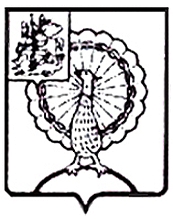 Информация об итогах проведенного контрольного мероприятия«Проверка целевого и эффективного использования средств бюджета городского округа Серпухов, направленных в 2020 году нафинансовое обеспечение муниципального задания Муниципального бюджетного образовательного учреждения дополнительного образования «Детская музыкальная школа № 3» (в том числе с использованием аудита (элементов аудита) в сфере закупок, а также использования муниципального имущества (выборочным методом)»	1. Основание для проведения контрольного мероприятия:  пункт 2.4 раздела 2 Плана работы Контрольно-счетной палаты городского округа Серпухов Московской области на 2021 год, утвержденного Приказом председателя Контрольно-счетной палаты городского округа Серпухов Московской области от «21» декабря 2020г. № 128 (с изменениями).	2. Предмет контрольного мероприятия: первичные документы, документы, обосновывающие операции по соблюдению установленного порядка управления и распоряжения имуществом, находящимся в муниципальной собственности, выполнение показателей деятельности учреждения.	3. Объекты контрольного мероприятия: 3.1. Управление культуры Администрации городского округа Серпухов Московской области3.2.Муниципальное бюджетное образовательное учреждение дополнительного образования «Детская музыкальная школа №3».	4. Проверяемый период деятельности: 2020 год.5. Срок проведения контрольного мероприятия:с «25» марта 2021 года по «21» июня 2021 года.	6. По результатам контрольного мероприятия установлено:6.1. Нарушение объектами контроля требований федеральных законов, законов Московской области, муниципальных правовых актов               (п. 10.1(р) Классификатора нарушений).В нарушение пункта 3 статьи 55 Гражданского кодекса Российской Федерации, в едином государственном реестре юридических лиц отсутствуют сведения о зарегистрированных в установленном порядке филиалах (представительствах) в количестве 4 единиц, указанных в пункте 3 Положения о филиале.6.2. Осуществление деятельности без лицензии или с нарушением лицензионных требований (п.7.5. Классификатора нарушений).В нарушение ст.12, 18 Федерального закона от 04.05.2011г. № 99-ФЗ «О лицензировании отдельных видов деятельности»  МБОУ ДО «ДМШ №3» осуществляет образовательную деятельность по образовательным программам в сфере культуры без оформления соответствующей лицензии по следующим адресам: г. Серпухов, ул. Космонавтов, д.17, г. Серпухов, ул. Луначарского, д.31, 142204, г. Серпухов, ул. Юбилейная, д.14, 142201, г. Серпухов, ул. Красный Текстильщик, д.6а.6.3. Нарушение порядка обеспечения открытости и доступности сведений, содержащихся в документах а, равно как и самих документов муниципальных учреждений, путем размещения на официальном сайте в информационно-телекоммуникационной сети «Интернет» (пункт 1.2.96 Классификатора нарушений)6.3.1. В нарушение п. 3.3 статьи 32 Федерального закона №7-ФЗ, пункта 2.5  Постановления № 4504,  Управлением культуры не предприняты меры по своевременному обеспечению открытости и доступности информации о деятельности муниципальных учреждений на официальном сайте для размещения информации о государственных и муниципальных учреждениях в информационно-телекоммуникационной сети «Интернет» по адресу: www.bus.gov.ru (официальный сайт), а именно о своевременном размещении Муниципального задания №1 от 09.01.2020г. и от 30.12.2020г., а также не размещено муниципальное задание №1 без даты.6.3.2. В нарушение п.3.32 Порядка формирования муниципального задания, утвержденного Постановлением №4504, Управлением культуры не предприняты меры по своевременному обеспечению открытости и доступности информации о деятельности муниципальных учреждений на официальном сайте для размещения информации о государственных и муниципальных учреждениях в информационно-телекоммуникационной сети «Интернет» по адресу: www.bus.gov.ru (официальный сайт), а именно значения базовых нормативов затрат на оказание муниципальных услуг и отраслевые корректирующие коэффициенты не размещены на официальном сайте в информационно-телекоммуникационной сети «Интернет» по адресу: www.bus.gov.ru (официальный сайт).6.3.3. В нарушение п. 3.2 и п.3.3 ст.32 Федерального закона №7-ФЗ, Приказа управления  №163 от 26.11.2019г. на официальном сайте для размещения информации о государственных и муниципальных учреждениях в информационно-телекоммуникационной сети «Интернет» по адресу: www.bus.gov.ru (официальный сайт), муниципальное задание в электронном виде не соответствует муниципальному заданию на бумажном носителе.6.3.4. В нарушение п. 3.3 статьи 32 Федерального закона №7-ФЗ, пункта 46 Порядка, утвержденного приказом № 73 от 24.05.2019г., Учреждением не предприняты меры по обеспечению открытости и доступности информации о деятельности муниципальных учреждений на официальном сайте для размещения информации о государственных и муниципальных учреждениях в информационно-телекоммуникационной сети «Интернет» по адресу: www.bus.gov.ru (официальный сайт), а именно на официальном сайте не размещены электронные копии следующих документов:1) План финансово-хозяйственной деятельности на 2020 год от 31.03.2020г.2) План финансово-хозяйственной деятельности на 2020 год от 30.06.2020г.3) План финансово-хозяйственной деятельности на 2020 год от 30.09.2020г.6.4. Иные нарушений порядка формирования и (или) финансового обеспечения выполнения государственного (муниципального) задания на оказание государственных (муниципальных) услуг (выполнение работ) государственными (муниципальными) учреждениями (пункт 1.2.47.14 Классификатора нарушений)6.4.1. В нарушение п.3 ст.69.2 БК РФ, Муниципальное задание №1 МБОУ ДО «ДМШ №3», размещенное в электронном виде на официальном сайте www.bus.gov.ru сформировано  на муниципальные услуги, не относящиеся к муниципальным услугам в области музыкального искусства. Реализация дополнительных предпрофессиональных программ в области искусств с уникальным номером реестровой записи 802112О.99.0.ББ55АД16000, наименование показателя – живопись, программа изобразительное искусство.6.4.2. В нарушение пункта 3 статьи 69.2 БК РФ, п.3.2. Постановления     № 4504 порядок определения нормативных затрат на оказание муниципальных услуг в сфере культуры, применяемых при расчете субсидии на финансовое обеспечение выполнения муниципального задания на оказание муниципальных услуг (выполнение работ) муниципальными учреждениями культуры и дополнительного образования в сфере культуры городского округа Серпухов утвержден Приказом начальника Управления культуры от 01.11.2019г. № 155.6.4.3. Муниципальным заданием на 2020 год и на плановый период 2021 и 2022 годов МБОУ ДО «ДМШ №3», согласно сводной информации общее количество обучающихся составляет 395 человек, однако в разбивке по каждому виду муниципальной услуги общее число обучающихся не равно 395 человек.По виду услуги реализация дополнительных предпрофессиональных программ в области искусств – 130 человек, по реализации дополнительных общеразвивающих программ – 395 человек, что в сумме составляет 525 человек.6.5. Осуществление расчета нормативных затрат на выполнение муниципальных услуг, без учета норм потребления товаров и услуг, необходимых для выполнения муниципальных услуг (пункт 1.2.47.5 Классификатора нарушений): 6.5.1. В нарушение абзаца 2 пункта 4 и 5 статьи 69.2 БК РФ, пунктов 3.10, 3.11, 3.32 Постановления № 4504, приказа №155 от 01.11.2019                        Управлением культуры осуществлен расчет нормативных затрат без учета норм потребления товаров и услуг, необходимых для выполнения муниципального задания, а также расчет и утверждение нормативных затрат на оказание муниципальных услуг произведен в отсутствие базовых нормативных затрат на оказание муниципальных услуг и корректирующих коэффициентов к ним, также указанные нормы и значения базового норматива не размещены на официальном сайте в сети Интернет.6.5.2. В нарушении абзаца 2 пункта 4 статьи 69.2 БК РФ, пунктов 3.10, 3.11 Постановления № 4504, Приказом №188 от 31.12.2019г. «Об утверждении нормативных затрат на оказание муниципальной услуги для обеспечение выполнения муниципального задания муниципальных учреждений культуры и дополнительного образования сферы культуры на 2020 год и на плановый период 2021, 2022гг.» Управлением культуры утверждены нормативные затраты в расчете на человеко/час, в сумме 391,92 рубля, однако единицей объема показателя муниципальной услуги, установленной муниципальным заданием, является количество обучающихся (человек). 6.6. Предоставление субсидии учредителем в объемах, рассчитанных в отсутствие нормативных затрат, затрат на выполнение работ, в сумме, превышающей установленный размер перечисления субсидии, с завышением установленного норматива (п.1.2.47.11 Классификатора нарушений) 6.6.1. Муниципальное задание на 2020 год и плановый период 2021 и 2022 годы утверждено в нарушение установленного Постановлением № 4504  порядка, в нарушение п.4 ст. 69.2 БК РФ формирование и финансовое обеспечение выполнения муниципального задания муниципальными учреждениями городского округа Серпухов Московской области, в отсутствии расчета нормативных затрат.6.6.2. В нарушение п.4 ст.69.2. БК РФ, п.2.5.  Постановления № 4504, объем финансового обеспечения муниципального задания в редакции от 30.12.2020г., установлен с завышением установленного норматива затрат на    2 400 000,00 рублей.6.6.3. В нарушение п.4 ст.69.2 БК РФ, п.1 ст.78.1 БК РФ, п. 3.8 Порядка формирования муниципального задания, утвержденного Постановлением № 4504,  п.2.1.2. Соглашения от 01.01.2020г. перечисление Управлением культуры субсидии осуществлялось с нарушением объема, утвержденного графиком перечисления субсидии.6.7. Несоблюдение учредителем сроков предоставления субсидии на финансовое обеспечение выполнения муниципального задания, установленных соглашением о предоставлении средств из местного бюджета (пункт 1.2.47.9 Классификатора нарушений)В нарушение ст. 9.2 Закона от 12.01.1996 № 7-ФЗ, пункта 3.8. Порядка формирования муниципального задания, утвержденного Постановлением №4504, перечисление Управлением культуры и части субсидии осуществлялось с нарушением утвержденного графика перечисления субсидии.6.8. Неэффективное использование бюджетных средств в ходе исполнения бюджетов (пункт 1.2.111 (р) Классификатора нарушений)В нарушение ст.34 БК РФ, согласно которой  принцип эффективности использования бюджетных средств, является то, что при составлении и исполнении бюджетов участники бюджетного процесса в рамках установленных им бюджетных полномочий должны исходить из необходимости достижения заданных результатов с использованием наименьшего объема средств (экономности) и (или) достижения наилучшего результата с использованием определенного бюджетом объема средств (результативности), однако объем субсидии предоставленной соглашением на выполнение муниципального задания увеличен на 2 400 000,00 рублей, нормативные правовые акты, влекущие за собой возникновение новых расходных обязательств, не принимались, объем муниципальных услуг не изменялся, данное увеличение произведено за два дня до окончания финансового года.6.9. Неосуществление контроля учредителем за достоверностью отчетных данных о выполнении государственного (муниципального) задания на оказание государственных (муниципальных) услуг (выполнение работ) (пункт 1.2.47.12 Классификатора нарушений)Из предоставленной информации о количестве человек, занимающихся по предпрофессиональным и общеразвивающим программам в сфере искусств в МБОУ ДО «ДМШ №3» на 01.01.2021г. установлено, что фактически зачислено 395 человек, однако из данной информации не представляется возможным установить, количество обучающихся по каждой отдельно взятой муниципальной услуге, кроме того в общее количество обучающихся включены 26 человек (на 01.01.2020г - 16 человек)   зачисленные в группу раннего эстетического развития «Волшебные нотки», данная услуга оказывается в рамках предпринимательской деятельности.Данные обстоятельства свидетельствуют о ненадлежащем осуществлении Управлением культуры контроля за достоверностью отчетных данных о выполнении муниципального задания МБОУ ДО «ДМШ №3», что является нарушением пункта 5.1 статьи 32 Федерального закона № 7-ФЗ.6.10. Нарушение учреждением условий соглашений о порядке и условиях предоставления субсидий на финансовое  обеспечение выполнения муниципального задания (пункт 1.2.47.10 Классификатора нарушений)Информация отраженная в отчете о выполнении муниципального задания за 2020 год, не соответствует информации предоставленной учреждением о количестве человек, занимающихся по предпрофессиональным и общеразвивающим программам, следовательно не представляется возможным оценить целевое и эффективное использование средств бюджета выделенных МБОУ ДО «ДМШ №3» на осуществление деятельности в период 2020 года.6.11. Нарушение порядка формирования и ведения плана финансово-хозяйственной деятельности бюджетным (автономным) учреждением (п.1.2.110(р) Классификатора нарушений)В нарушении п. 2, раздела I приказа Минфина № 186н, п.11 Порядка, утвержденного приказом № 73 от 24.05.2019г., в показатели Плана ФХД внесены изменения:	- по строке «оплата труда» - увеличение на 2 521 600,00 рублей;	- по строке «расходы на закупку» - увеличение на 697 844,35 рублей,без внесения изменений в соответствующие обоснования (расчеты) плановых показателей, сформированных при составлении Плана.6.12. Нарушение порядка оплаты труда сотрудников МБОУ ДО «ДМШ №3», в части: доплат, надбавок, стимулирующих выплат, противоречащих условиям Положения о системе оплаты труда действующему в учреждении (пункт 1.2.95 Классификатора нарушений)6.12.1. Положением о системе оплаты труда не установлены ежемесячные выплаты (надбавки) к тарифной ставке (окладу) за выполнение работ, не входящих в должностные обязанности с основанием: «за сложность, напряженность и интенсивность труда», однако такие выплаты производятся.В нарушение ст.60.2 и ст.135  ТК РФ, общая сумма необоснованных ежемесячных выплат «за выполнение работ, не входящих в должностные обязанности», «сложность, напряженность и результативность работы», которые отсутствуют в  Положении о системе оплаты труда, действующем в период 2020 года составила 786 480,48 рублей. Также следует отметить, что во всех приказах о премировании сотрудников в преамбуле указаны недействующие нормативные документы.6.12.2. В проверяемом периоде ежемесячно приказами директора устанавливались выплаты преподавателям в абсолютном размере (суммой) в отсутствии утвержденных показателей результатов деятельности, целевых показателей эффективности, результативности, размеров премий и выплат стимулирующего характера по каждому конкретному виду выплат.В нарушение ст.60.2 и ст.135 ТК РФ, общая сумма необоснованных стимулирующих выплат «за выполнение работ, не входящих в должностные обязанности», за «сложность, напряженность и результативность работы» или за «сложность, напряженность и интенсивность труда» не установленных Положением о системе оплаты труда за период 2020 года составила  222 425,00 рублей.6.13. Нарушения условий оплаты труда в части начисления заработной платы без подтверждающих документов (пункт 1.2.95.1. Классификатора нарушений), в том числе начисление выплат стимулирующего характера без подтверждающих документов (приказов).6.14. Иные нарушения трудового законодательства и нормативных правовых актов, содержащих нормы трудового права.6.14.1. В нарушение статьи 59 ТК РФ, заключались срочные трудовые договора, без указания обстоятельств (причин), послужившие основанием для заключения срочного договора в соответствии со статьей 59 ТК РФ. 6.14.2. В нарушение части 3 статьи 333 ТК РФ и пункта 1.1 Приложения №2 Порядка определения учебной нагрузки педагогических работников, оговариваемой в трудовом договоре, утвержденного приказом Министерства образования и науки Российской Федерации от 22.12.2014г. №1601 (далее - Приказ №1601 от 22.12.2014г.) в трудовых договорах с преподавателями МБОУ ДО «ДМШ №3» не указан порядок определения учебной нагрузки педагогических работников, основания ее изменения, случаи установления верхнего предела учебной нагрузки в зависимости от должности и (или) специальности педагогических работников с учетом особенностей их труда.6.14.3. В нарушение статьи 57 Трудового кодекса РФ в трудовых договорах отсутствует:- место работы, а также место работы с указанием обособленного структурного подразделения и его местонахождения, частично не заполнены разделы 3 «Срок испытания при приеме на работу», раздел 6 «Режим труда и время отдыха», раздел 7 «Нормативный объем и вид выполняемой работы за смену», раздел 8 «Оплата по трудовому договору»;-  на дополнительных соглашениях к трудовым договорам отсутствуют даты заключения;- в трудовых договорах с преподавателями отсутствуют условия оплаты труда, в том числе не прописан размер ставки заработной платы, установленный по квалификационному уровню в соответствии с Постановлением №1806, отсутствуют сведения о доплатах, надбавках, поощрительных выплатах;- трудовые договора, а также дополнительные соглашения к Трудовым договорам не содержат информации о выплатах премий за счет приносящей доход деятельности, однако данные выплаты ежемесячно начисляются и выплачиваются.6.15. Нарушения порядка формирования, утверждения и ведения плана-графика закупок (пункт 4.19 Классификатора нарушений).11.20.1. В нарушение пункта 7 статьи 16 Федерального закона №44-ФЗ, а также подпункта б) пункта 12 Постановления №1279, план-график с версией «0» был размещен  20.02.2020г. с нарушением сроков на 6 рабочих дней, фактически должен был быть размещен не позднее 12.02.2020г.11.20.2. В нарушение статьи 16 Федерального закона №44-ФЗ, подпункта б) пункта 8 и 22 Постановления №1279, в план-графике закупок, начиная с версии «0» до версии «6» объем финансового обеспечения на текущий финансовый год (2020г.) превышает объема прав в денежном выражении, доведенных до  МБОУ ДО «ДМШ № 3» путем утверждения ПФХД, план-графики закупок с версиями «0» - «2» превышают на 457 569,68 рублей, «3» и «4» на 434 659,14 рублей, «5» и «6» на 406 896,14 рублей.6.16. Не включение в контракт (договор) обязательных условий (пункт 4.28 Классификатора нарушений):В нарушение статьи 34 Федерального закона №44-ФЗ в Муниципальном контракте №6 от 06.05.2020г. на «Оказание услуг физической охраны здания МБОУ ДО «ДМШ №3» отсутствует условия о том, что цена контракта является твёрдой и определяется на весь срок исполнения контракта.6.17. Непредставление, несвоевременное представление информации (сведений) и (или) документов, подлежащих включению в реестр контрактов, заключенных заказчиками, или направление недостоверной информации (сведений) и (или) документов, содержащих недостоверную информацию (пункт 4.53 Классификатора нарушений) В нарушение части 3 статьи 103 Федерального закона №44-ФЗ выявлены факты несвоевременного предоставления информации, сведений, подлежащих включению в реестр контрактов, по восьми контрактам.6.18. Несоблюдение требований, в соответствии с которыми муниципальные контракты (договора) заключаются в соответствии с планом-графиком закупок товаров, работ, услуг для обеспечения муниципальных нужд, сформированным и утвержденным в установленном законодательством Российской Федерации о контрактной системе в сфере закупок товаров, работ, услуг для обеспечения государственных и муниципальных нужд порядке (пункт 4.5. Классификатора нарушений):В нарушение части 1 статьи 16, части 2 статьи 72 Бюджетного кодекса РФ, МБОУ ДО «ДМШ № 3» заключало муниципальные контракты (семь контрактов) до утверждения плана-графика закупок на 2020 год, а также до доведения объема прав в денежном выражении, путем утверждения ПФХД.6.19. Нарушения условий реализации контрактов (договоров), в том числе сроков реализации, включая  своевременность расчетов по контракту (договору) (пункт 4.44 Классификатора нарушений)В нарушение статьи 94 Федерального закона №44-ФЗ были установлены факты несвоевременных расчетов с исполнителями по муниципальным контрактам.6.20. Невнесение или несвоевременное внесение в Единую автоматизированную систему управления закупками Московской области сведений о закупке, предусмотренных нормативными правовыми актами Московской области в сфере закупок товаров, работ, услуг для обеспечения муниципальных нужд, в том числе сведений о муниципальных контрактах, заключённых по результатам определения поставщиков (подрядчиков, исполнителей) (пункт 4.53.3 Классификатора нарушений)В нарушение положений, установленных Постановлением Правительства Московской области от 27 декабря 2013 г. № 1184/57 «О порядке взаимодействия при осуществлении закупок для государственных нужд Московской области и муниципальных нужд», МБОУ ДО «ДМШ № 3» и поставщиком (подрядчиком, исполнителем) были нарушены требования по работе в системе ПИК ЕАСУЗ в части своевременности предоставления, размещения и утверждения там соответствующих документов приемки. По муниципальному контракту №7 от 29.04.2020г. на «Услуги по изготовлению продукции (свидетельств)».   7. Информация о внесенных по итогам проведения контрольного мероприятия предписаниях и представлениях, а также иных принятых мерВ ходе контрольного мероприятия в адрес МБОУ ДО «ДМШ №3» вынесено 2 предписания. По результатам контрольного мероприятия объектам проверки вынесено 2 представления, направлены информационные письма в Совет депутатов городского округа Серпухов и Главе городского округа Серпухов, также для рассмотрения и принятия решений в рамках компетенции по фактам выявленных нарушений и недостатков было направлено информационное письмо в Государственную инспекцию труда в Московской области. Отчет о результатах контрольного мероприятия для сведения был направлен в Прокуратуру городского округа Серпухов.8. Сведения о принятых по внесенным представлениям и предписаниям решениях и мерахПо результатам выданных предписаний и представлений 17 предложений остаются на контроле.По настоящее время контроль за выполнением требований предписаний и представлений продолжается.КОНТРОЛЬНО-СЧЕТНАЯ ПАЛАТАГОРОДСКОГО ОКРУГА СЕРПУХОВМОСКОВСКОЙ ОБЛАСТИКОНТРОЛЬНО-СЧЕТНАЯ ПАЛАТАГОРОДСКОГО ОКРУГА СЕРПУХОВМОСКОВСКОЙ ОБЛАСТИ142203, Московская область, городской округ Серпухов, ул. Советская, д.88  ИНН/КПП: 5043044241/504301001ОГРН: 1115043006044телефон:  8(4967)37-71-85, 37-45-40 e-mail : kspserpuhov@yandex.ru https://ksp-serpuhov.ru